田家炳基金會<<田家炳中學優秀畢業生獎學金>>推薦書一. 本校_____________________________________________依照基金會<<田家炳中學優秀畢業生獎學金>>簡章規定，制定校本獎學金實施方案，並成立推薦小組負責本獎學金申請、甄選、管理等工作。茲按照本校甄選準則，特向基金會推薦以下_____位就讀本校同學申請<<田家炳中學優秀畢業生獎學金>>：二．推薦小組成員，____人：(姓名及職銜)________________________________________________________________________________三．聲明本人已細閱<<田家炳中學優秀畢業生獎學金>>申請簡章，謹此聲明，本校及受推薦學生所有填寫及提交的資料均屬實無誤，願接受申請簡章內各項規定，履行承諾；並同意這份推薦書所載的任何資料，可向其他有關機構披露或諮詢，以處理此項推薦。此致田家炳基金會四. 簽署校長姓名：_____________________  校長簽署：____________________________學校蓋章：___________________________________    學校地址：__________________________________________________________________________    郵編：________________聯絡人：_______________________      電話：_______________________     電子郵件：________________________________________  日期：_________年______月_____日田家炳基金會<<田家炳中學優秀畢業生獎學金>>申請書(學生填寫後，連同所需材料逕交學校申請)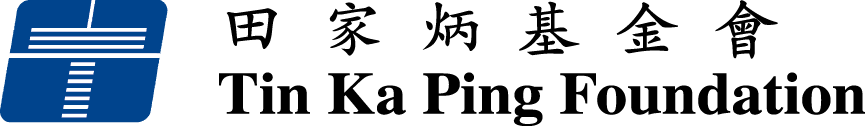 撥款帳戶申報表注意：	以中文填寫受款銀行資料。如所提供的資料不正確而引致匯款不成功，銀行所收取的退款手續費，本會將在獲批金額中扣除。	倘若受款帳戶名稱與申請單位名稱不相同，務請另具函說明理由。	匯款備註以30個字為限 申請單位負責人簽署及蓋上校章：	           日期：	       田家炳基金會<<田家炳中學優秀畢業生獎學金>
申請材料清單如有任何查詢，歡迎聯繫田家炳基金會秘書處：電話：00852-23706300	   		傳真：00852-29593555電郵：award@tinkaping.org		標題：學校名稱+畢業生獎學金寄件地址：香港九龍深水埗區 荔枝角道777號 田氏企業中心22樓2201室序學生姓名出生年份入讀高等院校及修讀專業品格及整體才能聯絡方法(手機號碼/QQ/電郵)123456789101112131415一．個人資料學校：________________________________  學生姓名：______________性別：______  畢業年份：_________  高考成績(總分數)：___________出生日期：______年____月_____日   身份證號碼:___________________入讀大學：______________________ 學系：_________入學年份：______住址：__________________________________________________________電子郵件：__________________ QQ/WeChat：______________________ 手機:_________________二. 家庭成員及收入      姓名          年齡        與學生關係          職業              每月收入 1. _____________    _____       ____________     ____________        ____________2. _____________    _____       ____________     ____________        ____________3. _____________    _____       ____________     ____________        ____________4. _____________    _____       ____________     ____________        ____________ 三．請列出曾參與的課外/學校/社區活動和服務日期           職位                            服務詳情 __________    _____________     _________________________________________________ __________    _____________     _________________________________________________  __________    _____________     _________________________________________________ __________    _____________     _________________________________________________ 四．說明未來四年大學計畫和目標 (150字內) 五． 聲明本人已細閱<<田家炳中學優秀畢業生獎學金>簡章，謹此聲明，所有填寫及提交的資料均屬實無誤，願接受申請簡章內各項規定；並同意這份申請書所載的任何資料，可向其他有關機構披露或諮詢，以處理此項申請。此致田家炳基金會學生簽署：______________   日期：______年____月____日    學校蓋章:________________申請單位獲資助項目名稱田家炳中學優秀畢業生獎學金田家炳中學優秀畢業生獎學金田家炳中學優秀畢業生獎學金獲資助總額付款方式支票 Cheque (只適用於香港For Hong Kong Only)  支票抬頭 Cheque payable : 支票 Cheque (只適用於香港For Hong Kong Only)  支票抬頭 Cheque payable : 支票 Cheque (只適用於香港For Hong Kong Only)  支票抬頭 Cheque payable : 要求匯款日期聯絡人電話電郵受款銀行資料受款銀行資料受款銀行資料受款銀行資料受款銀行名稱銀行分行及地址受款帳戶名稱 受款帳戶號碼匯款備註 一．申請人須提交下列申請材料予學校：申請人須提交下列申請材料予學校：申請人須提交下列申請材料予學校：田家炳中學優秀畢業生獎學金申請書(經簽署原本)學校務請保存為期三年由申請年度起計學校務請保存為期三年由申請年度起計身份證副本學校務請保存為期三年由申請年度起計學校務請保存為期三年由申請年度起計中學畢業證書副本學校務請保存為期三年由申請年度起計學校務請保存為期三年由申請年度起計高考成績通知副本學校務請保存為期三年由申請年度起計學校務請保存為期三年由申請年度起計高等院校入學錄取證明書副本學校務請保存為期三年由申請年度起計學校務請保存為期三年由申請年度起計高等院校學生證 / 學生卡 / 入讀高校發出的在學證明學校務請保存為期三年由申請年度起計學校務請保存為期三年由申請年度起計二.學校須提交以下材料予基金會：學校須提交以下材料予基金會：學校須提交以下材料予基金會：2.1申請材料 (每年11月30日或之前用快遞寄交基金會)電郵郵寄已填妥的推薦書（校長簽署、學校蓋章）Word檔原本撥款帳戶申報表（校長簽署、學校蓋章）Word檔原本獲推薦學生的中學畢業證書；及高等院校學生證/學生卡/入讀高校發出的在學證明--副本2.2頒獎儀式後務請提交：--收據(學校蓋章）--原本獎學金簽領表掃瞄檔頒發儀式相片數張jpg檔--